Info-congrèsCalendrier 2020 – Compilation des événements présentés en 2020Que contient cette listeUn calendrier d’événements – symposiums, conférences, rencontres, formations – se déroulant au Québec, au Canada, aux États-Unis et en tout autre lieu. Des sites Web qui signalent aussi des événements dans le domaine de la déficience visuelle.Comment l’information est-elle organisée?Deux astérisques placés avant la date d’un événement indiquent un ajout depuis la dernière liste.Le calendrier est mis à jour sur une base mensuelle et signalé sur le site Web de l’INLBN’hésitez pas à nous faire part de toute erreur, modification, omission ou nouveauté dont vous avez connaissance.Préparé par Francine BarilCentre de documentation   Mise à jour : 2020-12-10Banques de données et répertoires	2Calendrier des événements	3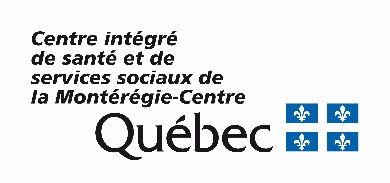 Banques de données et répertoiresConference Series.  Ophthalmology conferences.Australie. RIDBC  Webinars […can be accessed at anytime] ; Digital access.États-Unis. ACVREP. Search for CE Opportunities.États-Unis. American Foundation for the Blind. Calendar of eventsÉtats-Unis. American Printing House for the Blind.  ConnectCalendarÉtats-Unis. Envision University. Courses and events.États-Unis. Helen Keller National Center for Deaf-Blind Youths and Adults.  Online Courses.États-Unis. Lighthouse Guild.  eLearning.États-Unis. Mississippi State University. National Technical Assistance Center on Blindness and Visual Impairment. Continuing Education.États-Unis. National Center on Deaf-blindness Library. Events & Training.États-Unis. Paths to Literacy for students who are blind or visually impaired.   Upcoming events.États-Unis. Texas School for the Blind and Visually Impaired. Professional Development Online. Calendar of sessionsÉtats-Unis. Vision Education SeminarsEurope.  Vision Research.  Upcoming EventsFrance. Centre de formation de la Mutualité française Anjou-Mayenne. déficience auditive – déficience visuelle – personne âgée – handicap – enfance – familleFrance. Centre National de ressources Handicaps Rares – Surdicécité (CRESAM).  FormationsFrance. Fédération nationale pour l’inclusion des personnes en situation de handicap sensorial et DYS en France (FISAF). Catalogue de formation.France. INS HEA. Formation continue.Handicap.fr.  Agenda du handicap.Healio / Optometry.  Optometry –Low vision / GeriatricsHealio / Ophthalmology.  Ophthalmology – Meeting calendarHealio / Optometry.  Optometry – Meeting calendar et Low vision / GeriatricsQuébec (Province). CIUSSS de la Capitale-Nationale.  Formation réseau.  Comprend : des formations, des événements incontournables, une série de Webinaires gratuits, des conférences midi diffusées en partenariat avec le CIRRIS et une liste de publications.CISSS de la Montérégie-Centre
Institut Nazareth et Louis-Braille
1111, rue Saint-Charles Ouest
Longueuil (Québec) J4K 5G4
450 463-1710 ou 1 800 361-7063
Montréal • Laval • Montérégie
www.inlb.qc.ca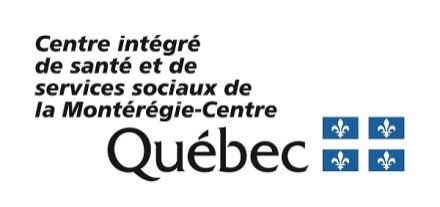 Calendrier des événementsCalendrier des événementsCalendrier des événementsDatesActivitésRenseignements4 janvier 2020Journée mondiale du brailleICEVIFédération des Aveugles, France12 au 15 janvier 2020Adelaide, AustralieDate limite pour soumission de résumés 2019-06-23South Pacific Educators in Vision Impairment (SPEVI) 2020 Conference.Creating a Clear Vision for the FutureSouth Pacific Educators in Vision ImpairmentCourriel: SPEVI2020conference@gmail.com.Appel de résumésListe de diffusion: SPEVI News List20 janvier au 1er mars 2020(6 semaines)En ligneTeaching Strategies for Students Who are Blind/VI with Multiple Disabilities in the Sensorimotor Stage of DevelopmentFormation donnée par Nathalie de WitPerkins School for the BlindPerkins eLearningTél.: (617) 972-7824Courriel:  perkins.elearning@Perkins.orgDocuments utilisés par le formateur : Blaha, R. (2001). Calendars for students with multiple impairments including deafblindness. Austin, TX: Texas School for the Blind and Visually Impaired.EtChen, D., & Downing, J. (2006). Tactile strategies for children who have visual impairments and multiple disabilities: Promoting communication and learning skills. Lexington, KY: American printing House for the Blind20 janvier au 16 mars 2020(8 semaines)En ligneCareer Development & Self-Determination to Achieve Transition Success: Expanding the Core CurriculumFormation donnée par Karen E. WolffePerkins School for the BlindPerkins eLearningTél.: (617) 972-7824Courriel:  perkins.elearning@Perkins.orgDocuments utilisés par le formateur : Wolffe, K. E. (2012). The transition tote system facilitator’s guide: Navigating the rapids of life (2nd Ed.). Louisville, KY: American Printing House for the Blind.EtWolffe, K. E. (Ed.). (1999). Skills for success: A career education handbook for children and adolescents with visual impairments. New York: American Foundation for the Blind.20 janvier au 16 mars 2020(8 semaines)En lignePhase III CVIFormation donnée par Christine Roman-LantzyPerkins School for the BlindPerkins eLearningTél.: (617) 972-7824Courriel:  perkins.elearning@Perkins.orgDocuments utilisés par le formateur : Roman Lantzy, C. A. (Ed.), (2018) Cortical Visual Impairment: Advanced Principles. Louisville, KY, The American Printing House for the Blind.EtRoman Lantzy, C. A. (2019). Cortical Visual Impairment Advanced Principles.  New York: American Foundation for the Blind.27 janvier au 1er mars 2020(5 semaines)En ligneAssessment of Students with CVI: Reliable Scoring of the CVI Range(Winter Session)Formation donnée par Christine Sandra NewcombPerkins School for the BlindPerkins eLearningTél.: (617) 972-7824Courriel:  perkins.elearning@Perkins.orgDocument utilisé par le formateur : Roman Lantzy, C. A. (2018). 2nd Edition. Cortical Visual Impairment: An Approach to Assessment and Intervention. New York: American Foundation for the Blind28 janvier au 1er février 2020Orlando, Floride, U.S.A.ATIA Conferences: Where the Assistive Technology Community Meets to… Network, Learn, and ShareAssistive Technology Industry Association (ATIA)Courriel: info@ATIA.orgInscription ATIADocument accessible en ligne: ATIA 2018 Handouts29 au 31 janvier 2020En ligne2020 International Orientation and Mobility Online SymposiumACVREP's certification programs4 février 2020Portland, Oregon, U.S.A.Implementing Effective Instruction for Students with Cortical Visual Impairments – Moving from Assessment to InterventionAtelier de Diane ShelineCEC Division on Visual Impairments and Deafblindness  Courriel : service@cec.sped.orgInscription en ligne CECAuteure de : Strategy to see: Strategies for students with cerebral/cortical visual impairment10 février au 5 avril 2020(8 semaines)En ligneCreating Assistive Technology Solutions in MinutesFormation donnée par Christine Sandra NewcombPerkins School for the BlindPerkins eLearningTél.: (617) 972-7824Courriel:  perkins.elearning@Perkins.orgDocument utilisé par le formateur : Willkomm. (2013). Assistive Technology Solutions in Minutes II: Ordinary Items, Extraordinary Solutions. University of New Hampshire Institute on Disability.29 février 2020Watertown, Massachusetts, U.S.A.CVI: "What’s the Complexity?" Assessing and managing visual complexity throughout the school day for students with cortical visual impairmentFormation donnée par Matt TiejenPerkins School for the BlindTél.: (617) 972-7712Courriel:  PerkinsTrainingCenter@perkins.orgInscription en ligne11 au 13 mars 2020Montpellier, FranceJournées annuellesPublic : instructeurs en autonomie de la vie journalière et instructeurs de locomotionAssociation des instructeurs pour l’autonomie dans la vie journalière des personnes déficientes visuelle (France) AVJADV ;Association des Instructeurs de Locomotion pour personnes Déficientes Visuelles (France) AILDV9 au 13 mars 2020Anaheim, Californie, U.S.A.35th CSUN Assistive Technology ConferenceCenter on DisabilitiesCalifornia State University, Northridge 18111 Nordhoff Street, Northridge, CA 91330U.S.A.Tél.: (818) 677-2578Courriel: conference@csun.edu14 mars 2020Watertown, Massachusetts, U.S.A.Vision and the BrainFormation donnée par Lotfi MerabetPerkins School for the BlindTél.: (617) 972-7712Courriel:  PerkinsTrainingCenter@perkins.org16 au 20 mars 2020Saint-Benoît, FranceIntroduction aux surdicécitésCRESAM12, rue du Pré Médard86280 Saint-BenoîtFranceCourriel : centre.res@cresam.org23 mars au 26 avril 2020En lignePlanning Transition for Students with Visual Impairments and Multiple DisabilitiesFormation donnée par Betsy McGinnityPerkins School for the BlindPerkins eLearningTél.: (617) 972-7824Courriel:  perkins.elearning@Perkins.orgDocument utilisé par le formateur :Bridgeo, W., et.al. (2014).  Total Life Learning: Preparing for Transition – A curriculum for ALL students with sensory impairments. Watertown, MA Perkins School for the Blind.26 au 27 mars 2020Arlington, Virginia, U.S.A.American Foundation for the Blind Leadership Conference 2020American Foundation for the BlindSheila MerrittCourriel : smerritt@QandAEvents.comInscription en lignecontact2 au 4 avril 2020San Antonio, Texas U.S.A. TAER 2020 Conference: Envisioning Our FutureTexas Association for Education and Rehabilitation of the Blind and Visually ImpairedContact TAER6 avril au 31 mai 2020En ligneCortical Visual Impairment (Spring Session)Formation donnée par Christine Roman-Lantzy et Christopher RussellPerkins School for the BlindPerkins eLearningTél.: (617) 972-7824Courriel:  perkins.elearning@Perkins.orgDocuments utilisés par les formateurs :Roman Lantzy, C. A. (2018) Cortical Visual Impairment: An Approach to Assessment and Intervention. New York: American Foundation for the Blind.20 avril au 24 mai 2020En ligneAssessment of Students with CVI: Reliable Scoring of the CVI Range (Spring Session)Formation donnée par Sandra NewcombPerkins School for the BlindPerkins eLearningTél.: (617) 972-7824Courriel:  perkins.elearning@Perkins.orgDocuments utilisés par les formateurs :Roman Lantzy, C. A. (2018) Cortical Visual Impairment: An Approach to Assessment and Intervention. New York: American Foundation for the Blind.20 avril au 14 juin 2020En ligneThe What's the Complexity Framework: Designing a visually accessible school day for the child with CVI (Spring Session)Formation donnée par Matt TietjenPerkins School for the BlindPerkins eLearningTél.: (617) 972-7824Courriel:  perkins.elearning@Perkins.orgDocuments utilisés par le formateur :Roman Lantzy, C. A. (Ed.), (2019) Cortical Visual Impairment: Advanced Principles. Louisville, KY: The American Printing House for the Blind.Lueck, A.H., & Dutton, G.N. (2015). Vision and the Brain: Understanding Cerebral Visual Impairment in Children. New York: American Foundation for the Blind.3 au 7 mai 2020Baltimore, Maryland, U.S.A.ARVO 2020 Annual Meeting. Sight-Saving TherapeuticsThe Association for Research in Vision and Ophthalmology1801 Rockville PikeSuite 400Rockville, Maryland, 20852Courriel: arvo@arvo.orgInscription en ligne9 au 12 mai 2020Paris, France24e Colloque de printempsDans le cadre du 126e Congrès international de la Société française d’ophtalmologie : Neuro-ophtalmologie pratiqueARIBa12 chemin du Belvédère30900 NîmesFranceCourriel : ariba.30@wanadoo.frContact ARIBa11 mai 2020WebinaireAssessment Materials and Assessment Driven Results for Students with CVIPar Jennifer WillisMaryland School for the BlindCVI Live! Ask the Experts SeriesCourriel: acquelineo@mdschblind.orginscription11 au 15 mai 2020Londres, UK7th ICEB General AssemblyInternational Council on English BrailleCourriel: ueb@iceb.org13 mai 2020Via ZoomAssemblée générale annuelleRIPPH ;Société canadienne de la CIDIHCourriel : ripph.irdpq.ciussscn@ssss.gouv.qc.caConfirmer votre présence13 au 15 mai 2020St.Edwards University, Austin, Texas, U.S.A.John Slatin AccessU 2020.Digital accessibility training conferenceKnowbility, Inc.1033 La Posada DriveSuite 307Austin, TX 78752  U.S.A.Tél. : (512) 527-3138TTY: 800-735-2989Courriel : knowbility@knowbility.org27 au 29 mai 2020Caen, FranceJournées d'Etudes Francophones en Activités Physiques AdaptéesAssociation Francophone en APA (AFAPA)Courriel : jefapa2020@unicaen.frInscription en ligneJuin 2020Mois national de la sensibilisation à la surdicécitéLe Sénat du Canada a publié une proclamation en 2015 pour que le mois de juin soit reconnu dans tout le pays comme le Mois de sensibilisation à la surdicécité.1er au 7 juin 2020Québec (province)Semaine québécoise des personnes handicapées 2020Office des personnes handicapées du QuébecCourriel : info@ophq.gouv.qc.ca1er juin au 5 juillet 2020WebinaireIntroduction to Cerebral Visual Impairment in Children: Visual Impairment Due to Damage to the BrainFormation donnée par Elizabeth S. HartmannPerkins School for the BlindPerkins eLearningTél. : (617) 972-7824Courriel :  perkins.elearning@Perkins.orgDocument utilisé par le formateur :Lueck, A.H., & Dutton, G.N. (2015). Vision and the Brain: Understanding Cerebral Visual Impairment in Children. New York: American Foundation for the Blind.4 juin 2020webinaireFocus on Function: The Basic Low Vision Examination and Clinical Strategies Through CasesPar Kathryn DelisoEnvision UniversityCourriel: info@envisionuniversity.orginscription5 juin 2020Suresnes, FranceDéficience visuelle et éducation inclusive : Apprendre de tous les sensINSHEAFormation continueCourriel : formation.contine@inshea.frOunathalie.lewi-dumont@inshea.fr8 juin au 12 juillet 2020WebinaireAugmentative-Alternative Communication Strategies for Students with MDVI – Summer 2020Formation donnée par Megan MoganPerkins School for the BlindPerkins eLearningTél. : (617) 972-7824Courriel :  perkins.elearning@Perkins.orgDocument utilisé par le formateur :Bridgeo, W., et.al. (2014).  Total Life Learning: Preparing for Transition – A curriculum for ALL students with sensory impairments. Watertown, MA Perkins School for the Blind.9 au 11 juin 2020Saint-Benoît, FranceSurdicécité et sens du toucherCRESAM12, rue du Pré Médard86280 Saint-BenoîtFranceCourriel : centre.res@cresam.org15 juin au 9 août 2020WebinairePhase III CVI – Summer 2020Formation donnée par Christine Roman-Lantzy et Christopher RussellPerkins School for the BlindTél.: (617) 972-7712Courriel :  PerkinsTrainingCenter@perkins.orgDocument utilisé par le formateur : Roman Lantzy, C. A. (Ed.), (2018) Cortical Visual Impairment : Advanced Principles. Louisville, KY : The American Printing House for the Blind.18 juin 2020Paris, FranceAdaptations et aménagements optiques et non optiquesFormation donnée par Régine GanotFISAFFormations INTERCaroline FerchaudCourriel : c.ferchaud@fisaf.asso.fr18 au 19 juin 2020Paris, FranceNouvelles technologies : partenaire du handicap visuelFormation donnée par Vincent LeoneFISAFFormations INTERCaroline FerchaudCourriel : c.ferchaud@fisaf.asso.fr19 au 24 juin 2020Madrid, EspagneWBU-ICEVI General Assemblies 2020The World Blind Union (WBU);International Council for Education of People with Visual Impairment (ICEVI)20 au 23 juin 2020Liverpool, UKXIVth International Orthoptic Congress 2020International Orthoptic Association (IOA)contactinscription en ligne22 au 25 juin 2020Gothenburg, SuèdeDate limite pour soumission de résumés 2019-06-15IMC17 : International Mobility Conference.Challenges for an inclusive societyUniversity of GothenburFaculty of EducationDepartment of Education and Special EducationOrganizing CommitteeChair, Inger BerndtssonPO Box 300SE405 30 Göteborg   SwedenCourriel : imc17@ped.gu.se22 au 26 juin 2020WebinaireDate limite pour soumission de résumés 2020-06-011st DbI webinar series.Living with Deafblindness in a New RealityDeafblind International (DbI)Comité scientifiqueWalter WittichCourriel: walter.wittich@umontreal.caFormulaire de soumission23 au 25 juin 2020Saint-Benoît, FranceCommunication et surdicécité primaireCRESAM12, rue du Pré Médard86280 Saint-BenoîtFranceCourriel : centre.res@cresam.org25 au 26 juin 2020Paris, FranceNatbraille initiationFormation donnée par Bruno MascretFISAFFormations INTERCaroline FerchaudCourriel : c.ferchaud@fisaf.asso.fr25 au 27 juin 2020Université Laval, ville de Québec (Québec) CanadaDate limite pour soumission de résumés 2019-06-144e Colloque franco-latino-américain de recherche sur le handicapQuelles sociétés du vivre-ensemble?  Réfléchir sur les expériences d’inégalités, de participation sociale et les processus identitairesRéseau franco-latino-américain de recherche sur le handicap (FRLA);Équipe de recherche «Participation sociale et villes inclusives » (PSVI) ;Réseau international sur le processus de production du handicap (RIPPH)courriel: colloqueRFLAquebec2020@gmail.comabonnement à l’infolettreAppel à communication26 juin 2020Québec (province)Prix À part entière 2020Date limite pour soumettre une candidaturePrix À part entièreSecrétariat généralOffice des personnes handicapées du QuébecCourriel : prixape@ophq.gouv.qc.ca26 au 27 juin 2020Paris, FranceDate limite pour soumission de résumés 2020-03-31International Usher info Scientific Symposiumprojet LIGHT4DEAFCourriel : research@pourlaudition.org
Contacter Usher infoinscription en ligne6 juillet au 23 août 2020WebinaireAutism and Visual Impairment: The Better Together Curriculum - Summer 2020Formatrice : Linda HagoodPerkins School for the BlindTél.: (617) 972-7712Courriel:  PerkinsTrainingCenter@perkins.org7 au 11 juillet 2020En ligne12th USH Connections ConferenceThe Usher Syndrome CoalitionCourriel : j.dunning@usher-syndrome.orgInscription8 au 12 juillet 2020En ligneA Vision Beyond 2020National Organization for Albinism and Hypopigmentation (NOAH)Inscription en ligne13 juillet 2020webinaireCreating Learning Environments with Items in the HomeFormation donnée par Sara EdwardsAPH Connect Center#AtHomeWithAPH WebinarsCourriel: communications@aph.org14 au 19 juillet 2020En ligne2020 NOPBC Conference at the NFB ConventionNational Federation of the BlindCourriel : nfb@nfb.orginscription18 juillet 2020webinaireIntroduction to Assistive Technology from a Remote PerspectiveCSUN AT ConferenceCourriel: conference@csun.eduContact CSUN20 juillet au 23 août 2020WebinaireAssessment of Students with CVI: Reliable Scoring of the CVI Range (Summer Session)Formation donnée par Christine Sandra NewcombPerkins School for the BlindPerkins eLearningTél.: (617) 972-7824Courriel:  perkins.elearning@Perkins.orgDocuments utilisés par les formateurs :Roman Lantzy, C. A. (2018). 2nd Edition. Cortical Visual Impairment: An Approach to Assessment and Intervention. New York: American Foundation for the Blind.22 juillet 2020webinaireAccessible Math and Coding Apps from APHFormation donnée par Joe HodgeAPH Connect Center#AtHomeWithAPH WebinarsCourriel: communications@aph.org22 au 26 juillet 2020St.Louis, Missouri, USAAER International Conference. Gateway to communityAssociation for Education and Rehabilitation of the Blind and Visually ImpairedCourriel : aer@aerbvi.org24 juillet 2020webinaireBraille Trail Reader: First Steps for You and Your Emerging Braille ReadersFormation donnée par Jill DunawayAPH Connect Center#AtHomeWithAPH WebinarsCourriel: communications@aph.org27 juillet 2020webinaireGetting to the Center of “Finger Walks” Exploring Labyrinths Through Time and SpaceFormation donnée par Maia ScottAPH Connect Center#AtHomeWithAPH WebinarsCourriel: communications@aph.org29 juillet 2020webinaireEstablishing Routines at HomeNational Center on Deaf-BlindnessProfessional Development Series: Deaf-Blind StrategiesCourriel: support@nationaldb.org29 juillet 2020webinaireRoutines Based Instruction, Collaboration in the School and Home SettingsFormation donnée par Millie Smith et Stacey ChambersAPH Connect Center#AtHomeWithAPH WebinarsCourriel: communications@aph.org20 août 2020webinaireIntroduction to Digital AccessibilityFormation donnée par Joe ChidzikAbilityNetAccessibility and Inclusive Design Trainingcourriel: sales@abilitynet.org.uk3 septembre 2020webinaireHow to begin your own accessibility testing. Learn how to use manual and automated accessibility testing tools, and about testing with disabled usersFormation donnée par Joe ChidzikAbilityNetAccessibility and Inclusive Design Trainingcourriel: sales@abilitynet.org.uk4 au 7 septembre 2020Paris, FranceAvait été annulé en mai 202024e Colloque de printempsDans le cadre du 126e Congrès international de la Société française d’ophtalmologie : Neuro-ophtalmologie pratiqueARIBa12 chemin du Belvédère30900 NîmesFranceCourriel : ariba.30@wanadoo.frContact ARIBa6 septembre 2020En après-midiLeyde, HollandeWorkshop – Assistive technology for persons with deafblindnessDans le cadre deEuroHaptics 2020Du 6 au 9 septembre 2020Présentateurs : SUITCEYES : Smart, User-friendly, Interactive, Tactual, Cognition-Enhancer that Yields Extended SensosphereThe Eurohaptics SocietyContact Eurohaptics 20207 au 11 septembre 2020En ligne17th International Conference on Computers Helping People with Special NeedsICCHP Conference OfficeContact ICCHP9 septembre 2020webinaireFrom Discovery to Job Development: Customized Jobs for Individuals with DisabilitiesVirginia Commonwealth University. RRTCDisability and Rehabilitation Research Project on Customized EmploymentCourriel: rrtc@vcu.edu10 septembre 2020webinaireUnderstanding accessibility evaluations and testing results.Analyse your data and identify where you need to focus your attention for accessibilityFormation donnée par Joe ChidzikAbilityNetAccessibility and Inclusive Design Trainingcourriel: sales@abilitynet.org.uk10 au 12 septembre 2020Jambes,  BelgiqueSur rendez-vousDémonstration consacrée aux outils d’aide visuels.SensotecVlamingveld 8 , 8940 JabbekeBelgiqueCourriel : sales@sensotec.be14 au 15 septembre 2020Paris, FranceLe numérique pour accélérer la réadaptation au handicapFormation donnée par Corentin VoiseuxFISAFFormations INTERCaroline FerchaudCourriel : c.ferchaud@fisaf.asso.fr15 au 17 septembre 2020Saint-Benoît, FranceCommunication et surdicécité secondaireCRESAM12, rue du Pré Médard86280 Saint-BenoîtFranceCourriel : centre.res@cresam.org16 septembre 2020webinaireMeeting the Needs of Proficient CommunicatorsNational Center on Deaf-BlindnessProfessional Development Series: Deaf-Blind StrategiesCourriel: support@nationaldb.org17 septembre 2020webinaireAccessibility for copywriters.Our experts will teach you how to carve great content that's accessible for all audiencesFormation donnée par Joe ChidzikAbilityNetAccessibility and Inclusive Design Trainingcourriel: sales@abilitynet.org.uk17 au 18 septembre 2020Suivi du 22 octobre 2020Loos, France« La stimulation visuelle : du bilan d’efficience visuelle au travail en atelier »FormationCNRHR La PépinièreG.A.P.A.S. FORMATIONCourriel : secretariatcnrhr@gapas.orginscription21 au 27 septembre 2020Québec (province)Semaine des droits des usagers du réseau de la santé et des services sociauxLe droit d’être accompagné, assisté et d’être représentéRegroupement provincial des comités des usagers – RPCUCourriel : info@rpcu.qc.ca22 au 25 septembre 2020Loos, FranceTEATSA « Test pour Enfants Aveugles avec Troubles du Spectre Autistique ou troubles apparentés »FormationCNRHR La PépinièreG.A.P.A.S. FORMATIONCourriel : secretariatcnrhr@gapas.orginscription23 au 24 septembre 2020En ligneRESNA Virtual ConferenceRESNA : Rehabilitation Engineering and Assistive Technology Society of North AmericaCourriel: info@resna.org24 septembre 2020webinaireAccessibility testing in mobile apps.Learn how to check that your applications are accessible for all audiencesFormation donnée par James NashAbilityNetAccessibility and Inclusive Design Trainingcourriel: sales@abilitynet.org.uk24 au 25 septembre 2020En ligneNonvisual Access Conferencesessions and panels discussing the intersection of access technology and the structured discovery training model used in other areas of blindness skills training.National Federation of the BlindCourriel : mhackert@nfb.org25 septembre 2020Loos, FranceSensibilisation à la déficience visuelleFormation donnée par Cécilia SavarieFISAFFormations INTERCaroline FerchaudCourriel : c.ferchaud@fisaf.asso.fr26 septembre 2020Birmingham, UKRetina UK Annual ConferenceRetina UKcontact1er octobre 2020webinaireHow to create accessible documents and presentations. All you need to know about making your presentations accessible to as many users as possibleFormation donnée par James BaverstockAbilityNetAccessibility and Inclusive Design Trainingcourriel: sales@abilitynet.org.uk1er octobre 2020En ligneInclusive Publishing Conference: Working Together for an Accessible Future in Digital Content  National Federation of the Blind Kennedy Zimnik Access Technology Specialist Courriel: kzimnik@nfb.org1er au 2 octobre 2020En ligneAT-TOC Assistive Technology and Trends Online ConferenceAssistive tech and trendsPlanning CommitteeJeff Thompson, Blind AbilitiesSam Seavey, The Blind LifeTim Richard, iSight Rehab1er au 4 octobre 2020Amsterdam, Pays-Bas20th EURETINA CongressEuropean Society of Retina Specialists (EURETINA)Temple HouseTemple Road, Blackrock, Co. Dublin, IrelandCourriel: euretina@euretina.org3 octobre 2020En ligneThe Nystagmus Network Open Day 2020Nystagmus NetworkLondres, UKCourriel: info@nystagmusnet.org5 au 6 octobre 2020Loos, FranceTroubles sensoriels chez les aînésFormation donnée par Serge PortalierFISAFFormations INTERCaroline FerchaudCourriel : c.ferchaud@fisaf.asso.fr6 octobre 2020webinaireAccessibility InsightsFormation donnée par Bryn AndersonAbilityNetAccessibility and Inclusive Design Trainingcourriel: sales@abilitynet.org.uk7 octobre 202012h10 à 13hMode ZoomInscription obligatoirePractice-based guidelines for determining when a child with visual impairment should be assessed for Autism Spectrum DisorderPar Andrea Urqueta AlfaroCRIR-INLBConférences-midi20e anniversaire du CRIRInscription7 au 11 octobre 2020quartier Sainte-Marie, Montréal, Québec (province), CanadaSemaine de sensibilisation Quartier accessibleFondation INCACourriel : catheryne.houde@inca.ca7 au 22 octobre 2020En ligneThe American Academy of Optometry’s annual meetingAmerican Academy of OptometryCourriel: Registration@aaoptom.org8 octobre 2020webinaireCreating accessible graphics and social content. Find out how to ensure your data is available in accessible formats Formation donnée par Daniel MclaughlanAbilityNetAccessibility and Inclusive Design Trainingcourriel: sales@abilitynet.org.uk8 au 9 octobre 2020Austin, Texas, U.S.A.2020 Introduction to the Intervener Team Modelrelated to DeafBlindnessTexas School for the Blind and Visually ImpairedSuzanne SladeCourriel : slades@tsbvi.edu12 octobre au 15 novembre 20207 semainesWebinaireLiteracy and CVI: Phases II and IIIFormation donnée par Judy EndicottPerkins School for the BlindPerkins eLearningTél. : (617) 972-7824Courriel :  perkins.elearning@Perkins.org12 octobre au 22 novembre 20206 semainesWebinaireTeaching Strategies for Students Who are Blind/VI with Multiple Disabilities in the Sensorimotor Stage of Development (Fall Term)Formation donnée par Nathalie de WitPerkins School for the BlindPerkins eLearningTél. : (617) 972-7824Courriel :  perkins.elearning@Perkins.orgDocuments utilisés par le formateur :Blaha, R. (2001). Calendars for students with multiple impairments including deafblindness. Austin, TX: Texas School for the Blind and Visually Impaired.EtChen, D., & Downing, J. (2006). Tactile strategies for children who have visual impairments and multiple disabilities: Promoting communication and learning skills. Lexington, KY: American printing House for the Blind12 au 13 octobre 2020Paris, FranceVie intime et sexualité des personnes en situation de handicapFormation donnée par Serge PortalierFISAFFormations INTERCaroline FerchaudCourriel : c.ferchaud@fisaf.asso.fr13 au 15 octobre 2020Saint-Benoît, FranceVeillissement et surdicécitéCRESAM12, rue du Pré Médard86280 Saint-BenoîtFranceCourriel : centre.res@cresam.org14 au 15 octobre 2020Montrouge, FranceDate limite d’inscription : 2020-10-09Vivre à domicile : des conditions à (re)penser ?Parcours de vie, handicap, perte d'autonomieCaisse nationale de la solidarité pour l’autonomieRencontres CNSA recherche & innovationCourriel : infos@rencontres-recherche-innovation-cnsa.frInscription en ligne14 au 15 octobre 2020Paris, FranceVie intime et sexualité des personnes en situation de handicapFormation donnée par Serge PortalierFISAFFormations INTERCaroline FerchaudCourriel : c.ferchaud@fisaf.asso.fr15 octobre 2020Journée Internationale de la Canne Blanchedécrétée en 1970 par l’Union Mondiale des Aveugles16 au 17 octobre 2020Longueuil, Québec, CanadaCongrès Points de connexion : emploi, techno et brailleLié au Concours de création littéraire braille 2020Fondation INCACourriel : connectingthedots@cnib.caAppel de communication19 au 23 octobre 2020Londres, UKAvait été annulé en mai 20207th ICEB General AssemblyInternational Council on English BrailleCourriel : ueb@iceb.org19 octobre au 6 décembre 20207 semainesWebinaireThe What's the Complexity Framework: Designing a visually accessible school day for the child with CVI (Fall Session)Formation donnée par Matt TietjenPerkins School for the BlindPerkins eLearningTél. : (617) 972-7824Courriel :  perkins.elearning@Perkins.orgDocuments utilisés par le formateur :Lueck, A.H., & Dutton, G.N. (2015). Vision and the Brain: Understanding Cerebral Visual Impairment in Children. New York: American Foundation for the Blind.EtRoman Lantzy, C. A. (Ed.), (2018) Cortical Visual Impairment: Advanced Principles. Louisville, KY, The American Printing House for the Blind.20 octobre 2020webinaireHow to do accessible social mediaFormation donnée par Daniel McLaughlanAbilityNetAccessibility and Inclusive Design Trainingcourriel: sales@abilitynet.org.uk21 octobre 2020webinaireAlternate Academic StandardsNational Center on Deaf-BlindnessProfessional Development Series: Deaf-Blind StrategiesCourriel: support@nationaldb.org21 octobre 202012h10 à 13hMode ZoomInscription obligatoireExploration des effets de la thérapie par la danse, une nouvelle modalité d'intervention favorisant l'intégration et la participation sociales des enfants avec troubles neurovisuelsPar  Frédérique PoncetCRIR-INLBConférences-midi20e anniversaire du CRIRInscription21 octobre 2020webinaireAcademic Standards for Students with Significant Cognitive DisabilitiesAvec Sheryl Lazarus and Martha ThurlowNational Center on Deaf-BlindnessProfessional Development Series: Deaf-Blind StrategiesCourriel: support@nationaldb.org26 au 28 octobre 2020Caen, FranceAvait été annulé en mai 2020Journées d’Etudes Francophones en Activités Physiques AdaptéesAssociation Francophone en APA (AFAPA)Courriel : jefapa2020@unicaen.frInscription en ligne28 octobre au 11 novembre 2020En ligneClosing the GapConference et expositions virtuellesClosing the GapContact CTG4 novembre 202012h10 à 13hMode ZoomInscription obligatoireL’examen des compétences visuospatialesPar  Arnaud SajCRIR-INLBConférences-midi20e anniversaire du CRIRInscription4 novembre 2020webinaireAccessing Grade Level General Education CurriculumNational Center on Deaf-BlindnessProfessional Development Series: Deaf-Blind StrategiesCourriel: support@nationaldb.org4 au 6 novembre 2020Mystic, Connecticut, U.S.A.Date limite pour soumission de résumés 2020-05-15NE/AER 2020 ConferenceNortheast Resource Center for Vision EducationCourriel : Evelyn.furey@ct.gov4 au 6 novembre 2020Paris, FranceHandicap 2020Université Paris 8IFRATH4 au 7 novembre 2020En ligne5EDA : 5th European Days of AlbinismAlbinism Europe Scientific Committee;GenespoirCourriel : contact@albinism.euContact 5EDA5 novembre 2020webinaireEmbedding accessibility at every stage of your project. Are your projects accessible and inclusive first time, every time?Formation donnée par Alice TaylorAbilityNetAccessibility and Inclusive Design Trainingcourriel: sales@abilitynet.org.uk5 au 7 novembre 2020En ligne2020 Southwest Orientation & Mobility Association ConferenceSWOMACourriel: info@tsbvi.edu6 novembre 2020Paris, FranceForum Numérique et Pratiques innovantes au service des déficients visuelsGroupement des Intellectuels Aveugles ou Amblyopes (Accompagner promouvoir et intégrer les déficients visuels) GIAA/apiDV Courriel : les70ansdugiaa@giaa.org10 novembre 2020WebinaireEBU 2020 Webinars : Acoustic systems for information and navigationWebinar 1 : Overview of National PracticesEuropean Blind Union (EBU)Courriel: ebuprojects@euroblind.org12 novembre 2020webinaireAccessibility for designers. An introduction to the key aspects of web accessibility and inclusive design, relevant to web designers Formation donnée par Alice TaylorAbilityNetAccessibility and Inclusive Design Trainingcourriel: sales@abilitynet.org.uk12 novembre 2020webinaireUnmasking Accessibility:  Moving Beyond a Band-Aid SolutionAvec Pina D'Intino et Jennifer ChadwickInternational Association of Accessibility Professional (IAAP) WebinarCourriel: info@accessibilityassociation.org12 novembre 2020webinaireWhat's Working in O&M:Discover Successful Strategies to Elevate Your Remote & Hybrid InstructionAllied Independence ;International O&M Online Symposiuminscription14 novembre 2020Longueuil, Québec, CanadaJournée d’échangesAssociation québécoise des parents d'enfants handicapés visuels10, boul. Churchill, bureau 203Greenfield Park (Québec) J4V 2L7Tél. : (450) 465 7225Sans frais : 1 888 849-8729Téléc. : (450) 465-5129Courriel : info@aqpehv.qc.ca14 au 17 novembre 2020Las Vegas, Nevaga, U.S.A.Inscription à partir du 22 avril 2020AAO 2020 VisionAmerican Academy of OphthalmologyP.O. Box 7424San Francisco, CA 94120-7424U.S.A.Courriel: meetings@aao.org16 au 17 novembre 2020Loos, FranceSensibilisation aux déficiences sensoriellesFormation donnée par Marie-Laure DomencFISAFFormations INTERCaroline FerchaudCourriel : c.ferchaud@fisaf.asso.fr17 au 19 novembre 2020En ligneTechShare Pro 2020.Accessibility and inclusive design conferenceAbilityNetCourriel : mark.walker@abilitynet.org.uk18 novembre 202012h10 à 13hMode ZoomInscription obligatoirePortrait de la gestion des symptômes dépressifs dans les centres de réadaptation québécois pour la clientèle aînée ayant une déficience visuellePar  Judith RenaudCRIR-INLBConférences-midi20e anniversaire du CRIRInscription18 novembre 2020webinaireEarly Literacy and NumeracyNational Center on Deaf-BlindnessProfessional Development Series: Deaf-Blind StrategiesCourriel: support@nationaldb.org19 novembre 2020En ligneL’accompagnement des personnes en situation de handicap dans les activités de loisir : quelques idées et pratiques inspirantesSociété inclusive ;l’Observatoire québécois du loisir (OQL)Courriel : info@societeinclusive.ca formulaire d’inscription en format Word19 novembre 2020webinaireOverview of the Communication Matrix and Community of PracticePar Kelly FonnerDestine aux professionnelsProject Reach: Illinois DeafBlind ServicesInscription au webinaire19 novembre 2020Liège, BelgiqueSur rendez-vousDémonstration consacrée aux outils d’aide visuels.SensotecVlamingveld 8 , 8940 JabbekeBelgiqueCourriel : sales@sensotec.be23 au 24 novembre 2020Paris, FranceNatbraille perfectionnementFormation donnée par Bruno MascretFISAFFormations INTERCaroline FerchaudCourriel : c.ferchaud@fisaf.asso.fr26 novembre 2020webinaireIntroduction to Digital AccessibilityFormation donnée par Jess CahillAbilityNetAccessibility and Inclusive Design Trainingcourriel: sales@abilitynet.org.uk26 novembre 2020webinaireLe numérique, atout pour l’inclusion des jeunes présentant des troubles sensoriels et/ou troubles d'apprentissageSRAE Sensoriel [Structure Régionale d’appui et d’expertise des Pays de la Loire]SRAE Troubles d’ApprentissageCourriel : contact@sraesensoriel.frContact SRAE Sensoriel27 novembre 2020WebinaireEBU 2020 Webinars : Acoustic systems for information and navigationWebinar 3 : Acoustic Adaptations to the Environment European Blind Union (EBU)Courriel: ebuprojects@euroblind.org27 au 28 novembre 2020Strasbourg, France13e Congrès ARIBa : malvoyance de l’enfant et maladies génétiquesARIBa12 chemin du Belvédère30900 NîmesFranceCourriel : ariba.30@wanadoo.frContact ARIBa1er décembre 2020webinaireMaximEyes Your Environments JoyfullyLow Vision InternationalCourriel: info@lviamerica.com2 décembre 2020webinaireAn Introduction to Accessible GPS Apps for Independent TravelSecond Sense: Beyond vision lossInscription: (312) 236-8569Courriel: Brad Blair2 décembre 2020WebinairePaths to TechnologyAvec Diane BraunerRIDBC Renwick Centre AustraliaContinuing Professional EducationCourriel : mailcpe@ridbc.org.au2 au 3 décembre 2020En ligneSight Tech GlobalA fully virtual and free conference dedicated to technologies that will fundamentally alter the landscape of accessibility for the blindVista Center for the Blind and Visually ImpairedCourriel : info@sighttechglobal.cominscription2 au 3 décembre 2020Marseille, FranceSalon Autonomic MéditerranéeExpositions et conférencesHandica LyonCourriel : contact@autonomic-expo.com3 décembre 2020Journée Internationale des personnes handicapéesNations Unies3 décembre 2020webinaireApple Exchange: The New iOS 14 UpdateSecond Sense: Beyond vision lossInscription: (312) 236-8569Courriel: Brad Blair3 décembre 2020webinaireHow to produce accessible videos. What you need to remember to create accessible video content Formation donnée par Daniel MclaughlanAbilityNetAccessibility and Inclusive Design Trainingcourriel: sales@abilitynet.org.uk4 au 6 décembre 2020En ligneDate limite pour soumission de résumés 2020-11-07NVDAConThe Non-Visual Desktop Access Users and Developers ConferenceThe NVDACon International planning committeeCourriel: info@nvdacon.org7 au 8 décembre 2020Paris, FranceJournées d'étude technologies et déficience visuelleFédération des Aveugles de FranceService InformatiqueCourriel : secretariat.informatique@aveuglesdefrance.orgCompte-rendu des éditions précédentes8 décembre 2020webinaireMagniLink MLS P2 or the MagniLink Tab 2.0? You DecideLow Vision InternationalCourriel: info@lviamerica.com8 décembre 2020webinaireDiscover the latest improvements to RNIB Reading Services and EasyReaderRNIB Reading Services, UK;Dolphin9 décembre 2020webinaireHow Family Members Can Understand Vision LossVision Forward AssociationCourriel : info@vision-forward.org9 au 11 décembre 2020Paris, France40eme congrès scientifique de la déficience sensorielle et TSLA.« Inclusion, Innovation, Transformation. Quelles réalités et quels impacts ?FISAFComité scientifiqueCourriel : contact@fisaf.asso.frContactez FISAFCompilation de présentations du 39e congrès, novembre 201812 au 15 décembre 2020Tampa, Floride, U.S.A.SOMA 2020 O&M ConferenceSoutheastern Orientation and Mobility AssociationCourriel : eileenbischof@yahoo.comcontact16 décembre 2020webinaireIEP DevelopmentAvec Melanie Reese et Lanya McKittrickNational Center on Deaf-BlindnessProfessional Development Series: Deaf-Blind StrategiesCourriel: support@nationaldb.org